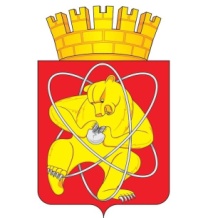 Муниципальное образование «Закрытое административно – территориальное образование Железногорск Красноярского края»СОВЕТ ДЕПУТАТОВ  ЗАТО  г. ЖЕЛЕЗНОГОРСК РЕШЕНИЕ15 февраля 2018                                                                                         29-112Рг. ЖелезногорскО внесении изменений в решение Совета депутатов ЗАТО г. Железногорск от 20.12.2007 № 36-252Р «Об утверждении Положения о регулировании трудовых отношений с руководителями муниципальных предприятий, муниципальных казенных, бюджетных и автономных учреждений ЗАТО Железногорск Красноярского края»В  соответствии с Законом РФ от 14.07.1992 № 3297-1 «О закрытом административно-территориальном образовании», Федеральным законом от 06.10.2003 № 131-ФЗ «Об общих принципах организации местного самоуправления в Российской Федерации», решением Совета депутатов ЗАТО г. Железногорск от 16.01.2018 № 28-107Р «Об утверждении структуры Администрации ЗАТО г. Железногорск», руководствуясь Уставом ЗАТО Железногорск, Совет депутатовРЕШИЛ:1. Внести в решение Совета депутатов ЗАТО г. Железногорск от 20.12.2007 № 36-252Р «Об утверждении Положения о регулировании трудовых отношений с руководителями муниципальных предприятий, муниципальных казенных, бюджетных и автономных учреждений ЗАТО Железногорск Красноярского края» следующие изменения:1.1. В Положении о регулировании трудовых отношений с руководителями муниципальных предприятий, муниципальных казенных, бюджетных и автономных учреждений ЗАТО Железногорск Красноярского края, утвержденном решением Совета депутатов ЗАТО г. Железногорск от 20.12.2007 № 36-252Р «Об утверждении Положения о регулировании трудовых отношений с руководителями муниципальных предприятий, муниципальных казенных, бюджетных и автономных учреждений ЗАТО Железногорск Красноярского края»:1.1.1. В разделе 1 «Общие положения» абзац третий пункта 1.3 изложить в следующей редакции:«Стороны трудового договора - Администрация ЗАТО г. Железногорск от имени муниципального образования «Закрытое административно-территориальное образование Железногорск Красноярского края» (далее - ЗАТО Железногорск) в лице Главы ЗАТО г. Железногорск, с одной стороны, и Руководитель, с другой стороны.»;	1.1.2. В разделе 2 «Подбор кандидатуры на должность руководителя»:1.1.2.1. Пункт 2.1 изложить в следующей редакции:  «2.1. Основания подбора кандидатуры на должность Руководителя.Подбор кандидатуры на должность Руководителя осуществляется следующими способами:- из сформированного резерва кадрового состава руководителей муниципальных предприятий, муниципальных казенных, бюджетных и автономных учреждений (далее - кадровый состав);- на конкурсной основе;- по представлению заместителя Главы ЗАТО г. Железногорск по отраслевой сфере деятельности.Приоритетным способом подбора кандидатуры на должность Руководителя является подбор из сформированного резерва кадрового состава либо на конкурсной основе. Выбор способа подбора кандидатуры на должность Руководителя осуществляется Главой ЗАТО г. Железногорск.Подбор кандидатуры на должность Руководителя муниципального образовательного учреждения осуществляется в соответствии с уставом муниципального образовательного учреждения; кандидаты на должность руководителя муниципального образовательного учреждения проходят обязательную аттестацию в порядке, установленном разделом 6 настоящего Решения.»;1.1.2.2. В пункте 2.2.1 слова  «заместитель Главы администрации ЗАТО г. Железногорск по отраслевой сфере деятельности» заменить словами «заместитель Главы ЗАТО г. Железногорск по отраслевой сфере деятельности»;1.1.2.3. В пункте 2.2.3. слова «с Главой администрации ЗАТО г. Железногорск» заменить словами «с Главой ЗАТО г. Железногорск»;1.1.2.4. В пункте 2.2.4.1 слова «заместителем Главы администрации ЗАТО г. Железногорск» заменить словами «заместителем Главы ЗАТО г. Железногорск»;	1.1.2.5. В пункте 2.2.4.3 слова «заместитель Главы администрации ЗАТО г. Железногорск» заменить словами «заместитель Главы ЗАТО г. Железногорск»;	1.1.2.6. Пункт 2.3.2 изложить в следующее редакции:«2.3.2. Заместитель Главы ЗАТО г. Железногорск, курирующий соответствующую отрасль, направляет докладную записку на имя Главы ЗАТО г. Железногорск о проведении конкурса на замещение вакантной должности.»;1.1.2.7. В пункте 2.3.3 слова  «с первым заместителем Главы администрации ЗАТО г. Железногорск и заместителем Главы администрации ЗАТО г. Железногорск, курирующим соответствующую отрасль» заменить словами  «с первыми заместителями Главы ЗАТО г. Железногорск и заместителем Главы администрации ЗАТО г. Железногорск, курирующим соответствующую отрасль»	1.1.2.8. Пункт 2.3.4 изложить в следующей редакции:«2.3.4. В состав Комиссии должны входить: Глава ЗАТО г. Железногорск - председатель Комиссии; заместитель Главы ЗАТО г. Железногорск, курирующий соответствующую отрасль, - заместитель председателя Комиссии; руководитель Управления по правовой и кадровой работе, руководитель Комитета по управлению муниципальным имуществом Администрации ЗАТО г. Железногорск, - члены Комиссии; специалист Управления по правовой и кадровой работе, член Комиссии (секретарь).»;1.1.2.9. В пункте 2.4.1 слова «заместитель Главы администрации ЗАТО г. Железногорск» заменить словами «заместитель Главы ЗАТО г. Железногорск»;1.1.3. В разделе 3 «Порядок назначения на должность руководителя»:1.1.3.1. В пункте 3.2 слова «с Главой администрации ЗАТО г. Железногорск» заменить словами «с Главой ЗАТО г. Железногорск»;1.1.3.2. Пункт 3.6 изложить в следующей редакции:«3.6. После подписания проекта трудового договора Главой ЗАТО г. Железногорск Управление по правовой и кадровой работе в соответствии с условиями заключенного трудового договора готовит проект распоряжения Администрации ЗАТО г. Железногорск о назначении Руководителя на должность и представляет его на подпись Главе ЗАТО г. Железногорск.»;1.1.3.3. В пункте 3.7 слова «Главой администрации ЗАТО г. Железногорск» заменить словами «Главой ЗАТО г. Железногорск»;1.1.4. В разделе 5 «Порядок регулирования трудовых отношений с руководителем»: 1.1.4.1. Пункт 5.2.1 изложить в следующей редакции:«5.2.1. Для направления в служебную командировку Руководитель не позднее чем за две недели до начала командировки направляет на имя Главы ЗАТО г. Железногорск докладную записку о необходимости служебной командировки, согласованную с заместителем Главы ЗАТО г. Железногорск, курирующим соответствующую отрасль.»;1.1.4.2. В пункте 5.3.1 слова «Главой администрации ЗАТО г. Железногорск» заменить словами «Главой ЗАТО г. Железногорск»;1.1.4.3. Пункты 5.3.3 – 5.3.5 считать пунктами 5.3.2 – 5.3.4 соответственно;1.1.4.4.  Пункт 5.3.3 изложить в следующей редакции:«5.3.3. Проект распоряжения Администрации ЗАТО г. Железногорск о применении дисциплинарного взыскания к Руководителю готовится Управлением по правовой и кадровой работе на основании завизированной Главой ЗАТО г. Железногорск докладной записки руководителя отраслевого (функционального) органа, согласованной с заместителем Главы ЗАТО г. Железногорск, курирующим соответствующую отрасль, или докладной записки заместителя Главы ЗАТО г. Железногорск, курирующего соответствующую отрасль, - о необходимости применения к Руководителю конкретного дисциплинарного взыскания.Докладная записка о применении мер дисциплинарного взыскания должна быть представлена в Управление по правовой и кадровой работе не позднее 7 календарных дней с момента обнаружения дисциплинарного проступка.Управление по правовой и кадровой работе на основании поступившей докладной записки истребует документы, подтверждающие нарушение Руководителем конкретных условий трудового договора; вручает Руководителю от имени Главы ЗАТО г. Железногорск требование о представлении письменных объяснений по конкретным фактам нарушений; получает письменное объяснение Руководителя по факту нарушения либо составляет соответствующий акт о непредставлении письменных объяснений, если по истечении двух рабочих дней запрошенные объяснения не предоставлены.»;1.1.4.5. В пункте 5.3.4 слова «заместителю Главы администрации ЗАТО г. Железногорск» заменить словами «заместителю Главы ЗАТО г. Железногорск»;1.1.5. В разделе 6 «Порядок и сроки проведения аттестации кандидатов на должность руководителя муниципального образовательного учреждения»:1.1.5.1. В абзаце третьем пункта 6.10 слова «заместителя Главы администрации ЗАТО г. Железногорск» заменить словами «заместителя Главы ЗАТО г. Железногорск»;1.1.6. В разделе 8 «Изменение и прекращение трудового договора»:1.1.6.1. Пункт 8.2 изложить в следующей редакции:«8.2. Проект соглашения готовит Управление по правовой и кадровой работе Администрации ЗАТО г. Железногорск по письменному заявлению Руководителя, поданному на имя Главы ЗАТО г. Железногорск, согласованному с заместителем Главы ЗАТО г. Железногорск, курирующим соответствующую отрасль.»;1.1.6.2. Пункт 8.4 изложить в следующей редакции:«8.4. В случае прекращения трудового договора с Руководителем в связи с неудовлетворительными результатами испытания заместитель Главы ЗАТО г. Железногорск, курирующий соответствующую отрасль, не позднее чем за 14 рабочих дней до окончания срока испытания направляет докладную записку на имя Главы  ЗАТО г. Железногорск с указанием причин, послуживших основанием для признания Руководителя не выдержавшим испытание. К докладной записке должно быть приложено представление об освобождении от должности Руководителя по форме согласно приложению № 2.После визирования Главой ЗАТО г. Железногорск представленной заместителем Главы ЗАТО г. Железногорск, курирующим соответствующую отрасль, докладной записки Управление по правовой и кадровой работе готовит и направляет (вручает) Руководителю не менее чем за три дня до окончания  срока испытания подписанное Главой ЗАТО г. Железногорск предупреждение о расторжении трудового договора в связи с неудовлетворительными результатами испытания с указанием причин, послуживших основанием для принятия такого решения.»;1.1.6.3. В пункте 8.5.1 слова «Главы администрации ЗАТО г. Железногорск» заменить словами «Главы ЗАТО г. Железногорск»;1.1.6.4. В пункте 8.6 слова «Главой администрации ЗАТО г. Железногорск» заменить словами «Главой ЗАТО г. Железногорск»;1.1.6.5. В абзаце втором пункта 8.7 слова «Главе администрации ЗАТО г. Железногорск» заменить словами «Главе ЗАТО г. Железногорск»;1.1.6.6.  В пункте 8.8 слова «Главу администрации ЗАТО г. Железногорск» заменить словами «Главу ЗАТО г. Железногорск»;1.1.6.7. Пункт 8.9 изложить в следующее редакции:«8.9. При прекращении трудового договора по иным основаниям заместитель Главы ЗАТО г. Железногорск, курирующий соответствующую отрасль, направляет в Управление по правовой и кадровой работе представление об освобождении от должности Руководителя по форме согласно приложению № 2 с указанием причин расторжения трудового договора, а также иные документы, необходимые для расторжения трудового договора в соответствии с действующим трудовым законодательством.На основании документов, представленных заместителем Главы ЗАТО г. Железногорск, курирующим соответствующую отрасль, Управление по правовой и кадровой работе готовит проект распоряжения Администрации ЗАТО г. Железногорск о прекращении трудового договора и об освобождении от должности Руководителя.Проект распоряжения Администрации ЗАТО г. Железногорск согласовывается в установленном порядке с заместителем Главы ЗАТО г. Железногорск, курирующим соответствующую отрасль.»;1.1.6.8. В пункте 8.10 слова «Главой администрации ЗАТО г. Железногорск» заменить словами «Главой ЗАТО г. Железногорск»;1.1.7. Приложение 1 к Положению о регулировании трудовых отношений с руководителями муниципальных предприятий, муниципальных казенных, бюджетных и автономных учреждений ЗАТО Железногорск Красноярского края изложить в новой редакции (Приложение 1);1.1.8. Приложение 2 к Положению о регулировании трудовых отношений с руководителями муниципальных предприятий, муниципальных казенных, бюджетных и автономных учреждений ЗАТО Железногорск Красноярского края изложить в новой редакции (Приложение 2).2. Контроль над выполнением настоящего решения возложить на председателя комиссии по вопросам местного самоуправления и законности С.Г.Шаранова.3. Настоящее решение вступает в силу после официального опубликования в газете «Город и горожане», применяется к правоотношениям, возникшим с 27.02.2018. Исполняющий обязанностиГлавы ЗАТО г. Железногорск					                  И.Г. КуксинГлаве ЗАТО г. Железногорск                                                            			___________________________Представление от «___» _______ 20___ г.  на должность руководителя муниципального предприятия, муниципального казенного, бюджетного и автономного учреждения ______________________________________________________________________(Ф.И.О. кандидата)рекомендуется для назначения на должность ______________________________________________________________________(наименование должности, учреждения или предприятия)В настоящее время работает в должности ______________________________________________________________________(наименование должности, учреждения или  предприятия)Имеет следующие качества для замещения должности Руководителя:1. Профессиональные (для рекомендуемой к замещению должности):     1.1. Уровень профессионального образования:   ______________________________________________________________________     1.2.  Стаж и опыт работы по специальности: ______________________________________________________________________      1.3. Уровень  знания  нормативных  правовых  актов  по  направлению деятельности предприятия, учреждения:  ______________________________________________________________________     1.4. Знание работы по планируемой к замещению должности:______________________________________________________________________     2. Личностные:     2.1.  Уровень профессиональных деловых качеств: ______________________________________________________________________     2.2. Личностные качества  (способность к самооценке,  психологическая устойчивость):  ______________________________________________________________________     2.3. Способность излагать письменно и устно: ______________________________________________________________________При  заключении  трудового  договора   с   руководителем   предлагаю установить:- условие об испытании: _________________________;-  срок действия трудового договора  _____________________________.Заместитель Главы ЗАТО г. Железногорск,курирующий соответствующую отрасль 							______________		_______________							         (подпись)			(Ф. И. О.)Согласование кандидатуры(«согласовано», «отклонено»)1.____________________________________________________________________Первый заместитель Главы ЗАТО г. Железногорскпо жилищно-коммунальному хозяйству«___» ___________ 20____ года		______________		_______________							         (подпись)			(Ф. И. О.)2.__________________________________________________________________Первый заместитель Главы ЗАТО г. Железногорскпо стратегическому планированию, экономическому развитию и финансам«___» ___________ 20____ года		______________		_______________							         (подпись)			(Ф. И. О.)3._____________________________________________________________________Руководитель Управления по правовой и кадровой работеАдминистрации ЗАТО г. Железногорск«___» ___________ 20____ года		______________		_______________							         (подпись)			(Ф. И. О.)Главе ЗАТО г. Железногорск                                                            			___________________________Представление от «___» _______ 20___ г.  на должность руководителя муниципального предприятия, муниципального казенного, бюджетного и автономного учреждения об освобождении от должности руководителя муниципального предприятия,муниципального казенного, бюджетного и автономного учрежденияНастоящим предлагаю освободить от должности ______________________________________________________________________(наименование должности) ______________________________________________________________________(наименование предприятия, учреждения) ______________________________________________________________________(Ф. И. О.)______________________________________________________________________(основание освобождения) ______________________________________________________________________(с указанием статьи Трудового кодекса Российской Федерации)Заместитель Главы ЗАТО г. Железногорск,курирующий соответствующую отрасль 							______________		_______________							         (подпись)			(Ф. И. О.)Приложение 1 к Положению о регулировании трудовых отношений с руководителями муниципальных предприятий, муниципальных казенных, бюджетных и автономных учреждений ЗАТО Железногорск Красноярского края  Приложение 2 к Положению о регулировании трудовых отношений с руководителями муниципальных предприятий, муниципальных казенных, бюджетных и автономных учреждений ЗАТО Железногорск Красноярского края  